ПРЕДМЕТ: Појашњење конкурсне документације за ЈН 37/2020 - Радови испитивање присуства и уклањање неексплодираних убојних средстава на локацији која је планирана за проширење капацитета Луке Богојево, у свему према Пројекту за чишћење експлозивних остатака рата са локације „Лука Богојево“, број 0228/20 од јула 2020. године.У складу са чланом 63. став 2. и став 3. Закона о јавним набавкама („Службени гласник Републике Србије“, бр. 124/12, 14/15 и 68/15), објављујемо следећи одговоре на питања:Питање број 1Tражили сте у пословном капацитету да је понуђач за најдуже последње три године рачунајући од дана објављивања позива за поднођење понуда извео квалитетно и у уговореном року разминирање чишћење касетне муниције и других НУС на површини која износи мимимум 206.500м2, да ли ћете прихватити послове који су почели пре 8.7.2017.године а завршили у траженом период?Одговор број 1Наручилац је конкурсном документацијом предвидео следеће:Право на учешће у поступку предметне јавне набавке има понуђач који испуњава ДОДАТНЕ УСЛОВЕ за учешће у поступку јавне набавке дефинисане чл. 76. ЗЈН и то:да располаже ПОСЛОВНИМ КАПАЦИТЕТОМ и то:да је понуђач за најдуже последњих 3 година рачунајући од дана објављивања позива за подношење понуда  извео квалитетно и у уговореном року разминирање-чишћење касетне муниције и других неексплодираних убојних средстава на површини која износи минимум 206.500 m2.Наведено подразумева да је у периоду од три године пре дана објављивања позива за подношење понуда квалитетно и у уговореном року извршена реализација пројекта, што значи да ће се прихватити послови који су почели пре, а завршили у траженом периоду.Додатно појашњењеУ циљу припремања прихватљиве понуде, Наручилац објављује и додатно појашњење везано за питања које је заинтересовано лице поставило дана 17.07.2020. године, а за које је објављено појашњење 20.07.2020. године под бројем 404-02-101/2/ 2020-02.Технички захтеви се формирају на основу пројекта за разминирање, Међународних стандарда за хуманитарно разминирање, националних прописа, стандардних оперативних процедура, као и добре праксе како у Србији тако и у међународној заједници, а уједно уз испитивања тржишта и захтева интегрисаног приступа пројекту изградње „Луке Богојево“.Пројектом за разминирање дефинишу основни елементи, те техничка спецификација опреме која ће се користити у току извођења радова није и не представља саставни елемент пројекта. Као што се може из пројекта утврдити, истим се дефинишу само најосновнији елементи извођења радова, док се извођачу радова налаже да Извођачким планом дефинише методологију и технологију радова, а све у складу са могућностима и захтевима инвеститора. Нпр. у пројекту нису наведене карактеристике металдетектора који се обавезно употребљавају, па то не значи да се поставља питање да ли су исти неопходни или уобичајени.Као што је у појашњењу број404-02-101/2/ 2020-02 од 20.07.2020. године већ наведено, Међународни стандард за хуманитарно разминирање, ИМАС 09.50 дефинише више врста машина за разминирање, између осталог машине за детонирање опасности, машине за припремање земљишта /уклањање вегетације и машине за детекцију опасности. Оно што је заједничко свим овим машинама је да морају бити конструисане тако да њихова употреба подразумева безбедну употребу у зони ризика, и да све те машине независно од назива представљају машине за разминирање. Разликовање основних појмова услед могућности различитих назива и њиховог превода је чињенично неосновано и неутемељено. Имајући у виду праксу из региона, с обзиром на различитост критеријума поделе могуће је извршити поделу машина за разминирање на различите категорије, неки од примера су према намени, према радним алатима или начину управљање, али је свима заједничко да без обзира на критеријум поделе и назив спадају у машине за разминирање.Понављамо још једном, постоји више врста машина за разминирање, између осталог машине за детонирање опасности, машине за припрему земљишта/уклањање вегетације и машине за детекцију опасности, стога машина која је наведена у пројекту припада категорији машина за разминирање. Са друге стране то се лако доказује сертификатима који гарантују да машине испуњавају техничке захтеве и услове за употребу у хуманитарном разминирању. Употреба машина за разминирање није условљена врстом ризика, односно да ли је опасност од мина или НУС-а (појам хуманитарног разминирања или противминске делатности је далеко шири и обухвата и друге елементе (нпр. као помоћ жртвама од ЕОР-а, а не само конкретно разминирање/чишћење, без обзира на назив), већ конфигурацијом терена, земљишта и вегетације, као и захтевима инвеститора радова.Подела је у ери механизације непотребна, нарочито када на тржишту се користе машине за разминирање које могу обезбедити мултифункционалну употребу и неутралисати ризик до незнатног нивоа, при томе чувајући животе деминера/пиротехничара. Машина која може обезбедити уклањање вегетације, уз истовремено детектовање и детонирање опасности уз рад млатилице и фрезе је у вишегодишњој употреби на тржишту и има доказано позитивно искуство. На  међународном тржишту може се наћи више произвођача који у свом асортиману производа имају управо такве машине, које имају интегрисане додатке, односно различите додатке као што су млатилица и фреза.Са друге стране, употреба машина омогућује повећање продуктивности пројекта за разминирање, што конкретно доводи до бржег завршетка извођења радова чишћења од ЕОР-а, уз висок ниво безбедности на раду, који последично утиче на рокове за друге радове које је потребно извршити и испунити временски оквир за целокупни пројекат испитивања и израде идејног грађевинско-архитектонског решења за луку Богојево. Критеријум капацитета од 10.000 m2 до 15.000 m2 је потпуно реалан, јер је иситивањем тржишта и увидом у техничку спецификацију утврђено да и тзв. лаке машине за разминирање остварују  до 2000 m2 по радном часу.Даљинско управљање машином обезбеђује испуњење основног услова према ИМАС 09.50 који одређује да се машином мора управљати са безбедне даљине за сва лица, односно оператора/руковаоца машином, док поседовање камера омогућује интегрисано сагледавање рада машине.Машине не морају бити у власништву извођача радова, већ су предвиђени и другачији правни основи располагања машинама за разминирање, док постоји и могућност набавке различитих врста и произвођача на тржишту.Ради сагледавања потреба дефинисаних у  додатним условима, Наручилац препоручује потенцијалним понуђачима, обилазак локације у циљу објективног сагледавања чињеничног стања.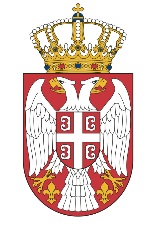 Република СрбијаМИНИСТАРСТВО ГРАЂЕВИНАРСТВА,САОБРАЋАЈА И ИНФРАСТРУКТУРЕБрој: 404-02-101/3/2020-02Датум: 21.07.2020. годинеНемањина 22-26, Београд